BIG/SMALL:Colour the big fish: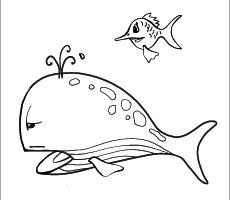 Colout the small  pencil: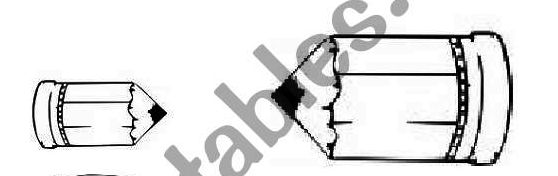 